?АРАР	                                                       		                    ПОСТАНОВЛЕНИЕ  2022 йыл  15 август      	            № 64                       15 августа 2022 годаО проведении публичных слушаний об изменении вида разрешенного использования.     	 Рассмотрев обращение гражданина Яшкиной Светланы Алисовны об изменении вида разрешенного использования на земельном участке с кадастровым номером 02:39:130701:48,  с «для размещения торгового киоска» на «склад» в соответствии со ст.38,40 Градостроительного кодекса РФ, Федеральным законом от 06 октября 2003 года № 131-ФЗ «Об общих принципах организации местного самоуправления в Российской Федерации», Правилами землепользования и застройки  и  Положением о порядке проведения публичных слушаний сельского  поселения Староарзаматовский  сельсовет муниципального района Мишкинский район Республики Башкортостан ПОСТАНОВЛЯЮ: 1. Провести 24 августа 2022 года в 17.00 ч. в сельском клубе по адресу: д.Староарзаматово, ул. Яныша Ялкайна, д. 58, публичные слушания по вопросу об изменении вида разрешенного использования на земельном участке с кадастровым номером 02:39:130701:48, с «для размещения торгового киоска» на «склад», расположенный по адресу: Республика Башкортостан, Мишкинский район, Староарзаматовский сельсовет, д.Староарзаматово, ул. Яныша Ялкайна, д.109 а с «для размещения торгового киоска» на «склад». 2. Разместить данное постановление о проведении публичных слушаний на официальном сайте администрации муниципального района Мишкинский район Республики Башкортостан www.mishkan.ru в разделе «Поселения» во вкладке «Староарзаматовский сельсовет».  3. Контроль за исполнением настоящего постановления оставляю за собой.Глава сельского поселения Староарзаматовский сельсовет:                                                 С.Н.Салико БАШ?ОРТОСТАН РЕСПУБЛИКА¹ЫМИШК" РАЙОНЫМУНИЦИПАЛЬ РАЙОНЫНЫ*И(КЕ АРЗАМАТАУЫЛ СОВЕТЫАУЫЛ БИЛ"М"¹ЕХАКИМИ"ТЕ452346, 	Кесе Накаряк ауылы, Ленин урамы, 8 тел.: 2-41-25, 2-41-60ИНН 0237000798  ОГРН 1020201685052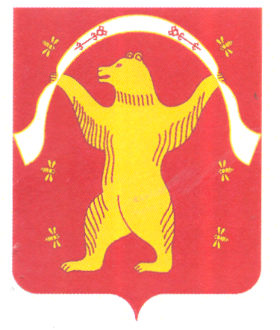 РЕСПУБЛИКА БАШКОРТОСТАНАДМИНИСТРАЦИЯСЕЛЬСКОГО ПОСЕЛЕНИЯСТАРОАРЗАМАТОВСКИЙСЕЛЬСОВЕТМУНИЦИПАЛЬНОГО РАЙОНАМИШКИНСКИЙ РАЙОНРЕСПУБЛИКИ БАШКОРТОСТАН452346, Малонакаряково, ул. Ленина, 8 тел.: 2-41-25; 2-41-60ИНН 0237000798  ОГРН 1020201685052